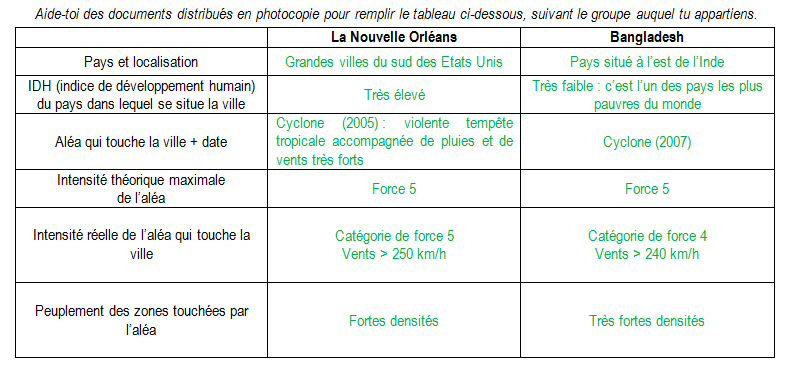 Nouvelle OrléansBangladeshBilan humainDoc 6 p. 2531400 morts (avec les 2 cyclones)Les pauvres sont les plus touchés (surtout la population noire) Doc 2 p. 2544000 morts environ(manque de nourriture, d’eau potable, de médicaments…)Bilan matérielDoc 6 p. 253140 millions de dollarsPrésence dans le pays d’un système de remboursement par des assurancesDoc 2 p. 254Dégâts très importants ¼ des villages détruits140 millions de dollars d’aide proposés par la communauté internationaleNouvelle OrléansBangladeshPrévention du risqueDoc 5 p. 253Plan d’évacuationAucune préventionLes secours après la catastrophePopulation secourue par l’armée du paysDocs 4 et 5 p. 255Rescapé très démunis Intervention de l’aide humanitaire